Please prayerfully review your giving and complete this form and return it to either church between Sunday 3rd April and Sunday 1st May, or email an electronic version of it to one of the treasurers.I am pleased to respond to the invitation to review and renew my financial giving to God’s work in our churches. After prayerful thought and consideration:Name: _______________________________  Phone number: ___________________________ Address: ___________________________________________ Email: _____________________Please note any individual giving information and financial details will only be known by the financial team. The Rector specifically asks not to know any details of individual’s giving.If you are a couple, please feel free to either put both replies on this sheet, or include an additional sheet for the other person. St Andrew’s is a Registered Charity -  Charity Number 1128973.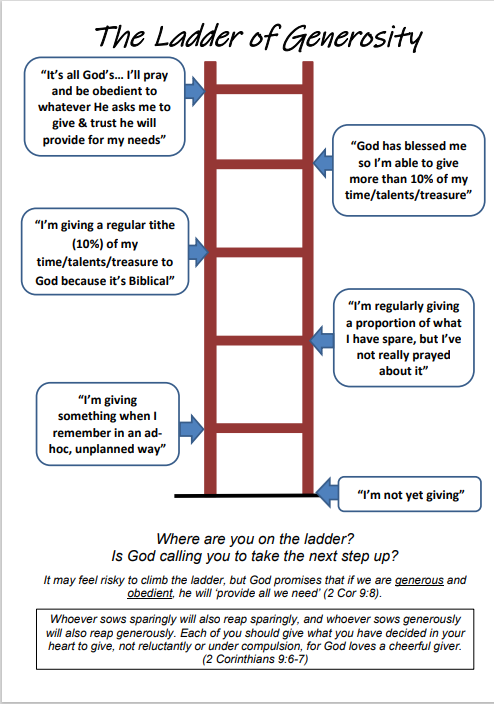 